Лексическая тема:  «Насекомые»1. Упражнение «Назови ласково». Взрослый называет насекомое, а ребёнок называет насекомое ласково. Стрекоза. -. Стрекозка.Жук -  Жучок.Муха - Мушка.Муравей -  Муравьишка.2. Упражнение «Расскажи о насекомом». Составление рассказа по заранее составленному плануПлан рассказа о насекомом1. Как называется насекомое?2. Почему оно вам нравится?3. Где оно обитает?4. Какие части тела есть у насекомого? Ребёнок составляет рассказ о любых 3-х  насекомых. (Например: Это пчела. Пчела мне нравится, потому что она опыляет растения и производит мед. Живут пчелы в ульях на пасеках. Дикие пчелы строят свое жилище в дуплах деревьев в лесу. У пчелы полосатое мохнатое тело, овальная голова с большими глазами и маленькими усиками, две пары прозрачных крылышек, шесть мохнатых лапок.)3. Игра с мячом «Закончи предложение». Взрослый начинает предложение, а ребёнок его заканчиваете предложение. Вторая часть предложения начинается со слов потому что. Закончив предложение, ребёнок повторяет его целиком. Бабочка красивая...(...потому что у нее расписные крылышки. Бабочка красивая, потому что у нее расписные крылышки)Пчела мне нравится...(...потому что она производит мед. Пчела мне нравится, потому что она производит мед.)Мне не нравится комар...( ...потому что он кусается. Мне не нравится комар, потому что он кусается.)Мне нравится стрекоза... ( ...потому что она похожа на вертолет. Мне нравится стрекоза, потому что она похожа на самолет.)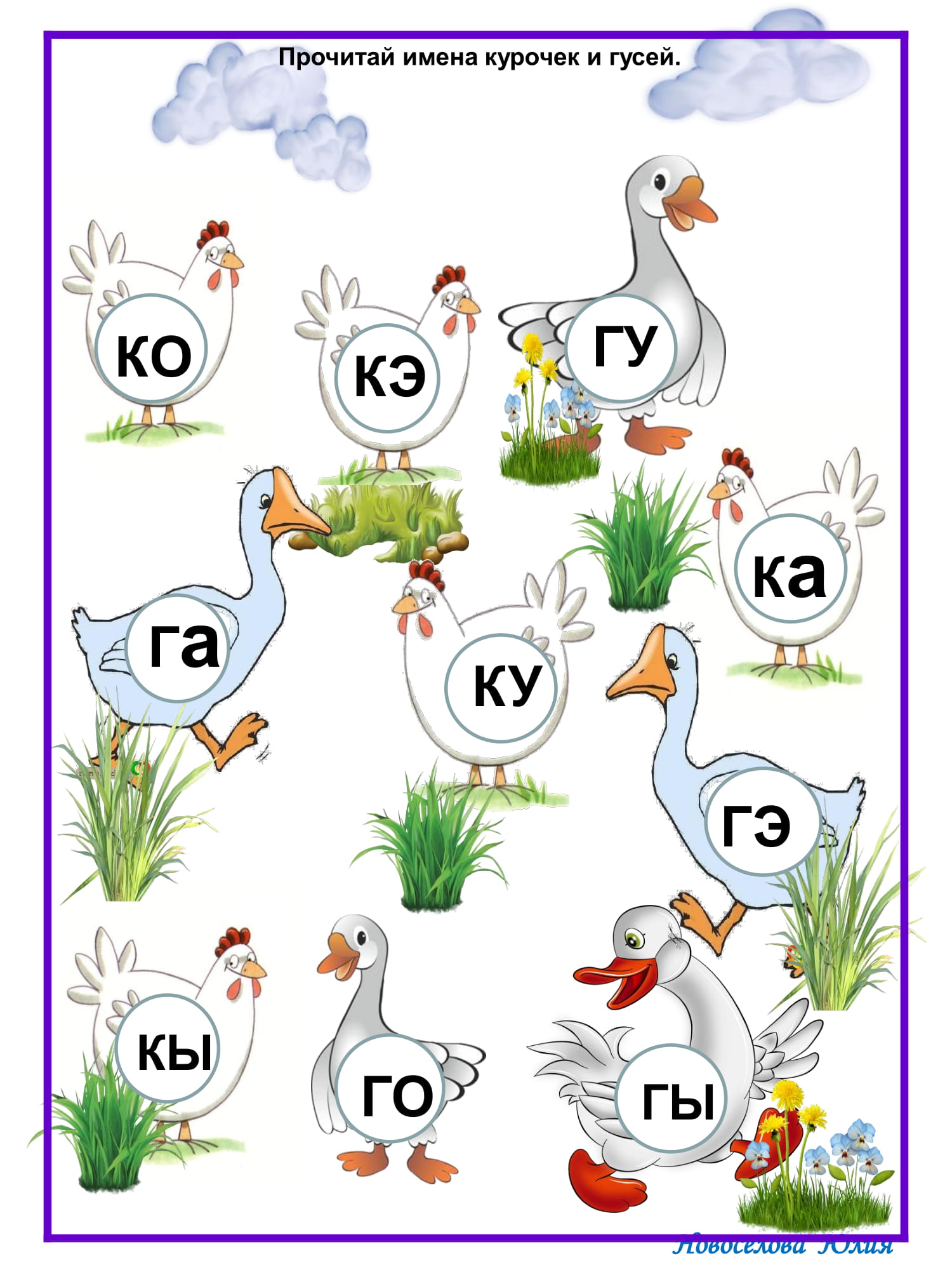 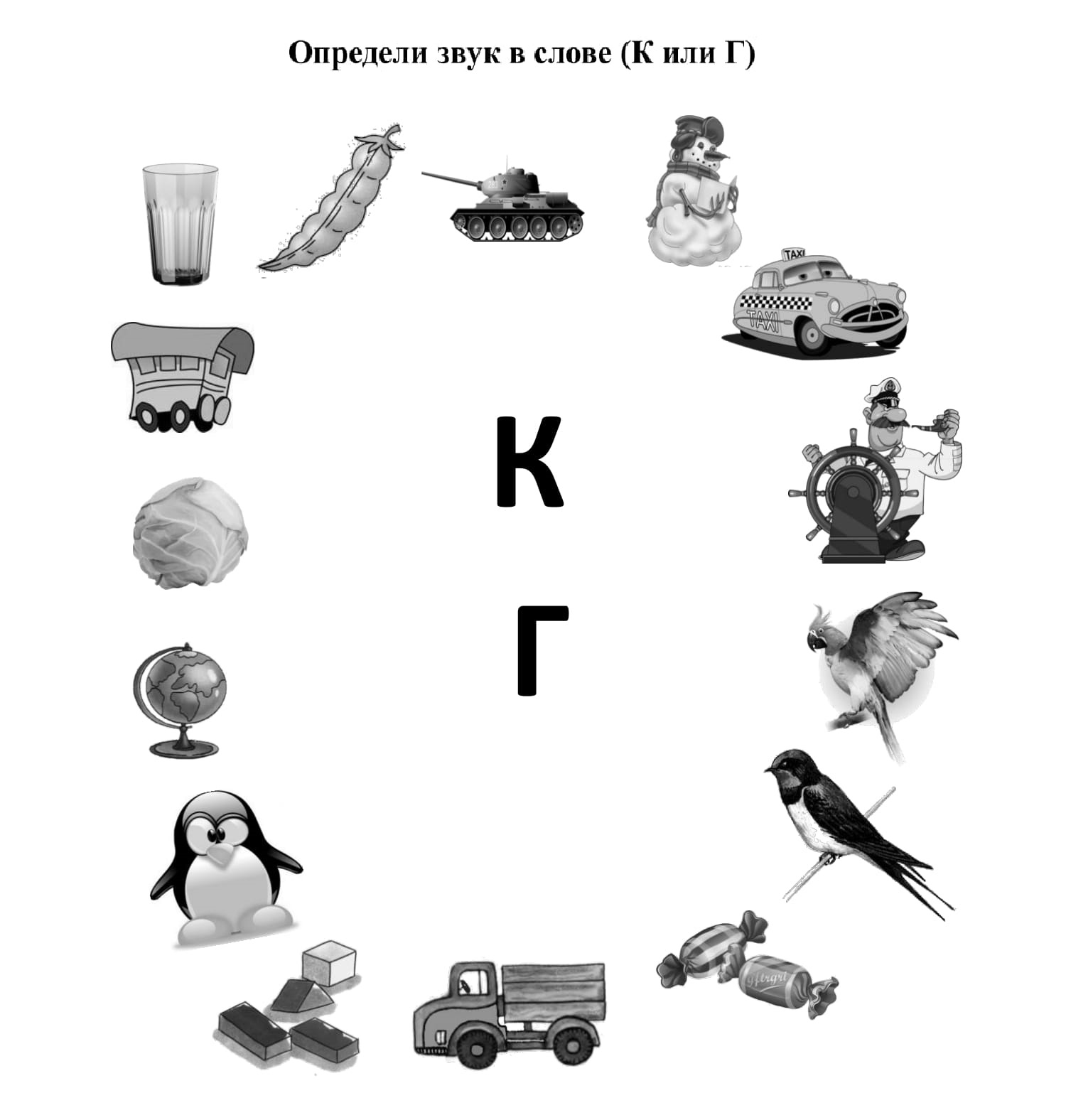 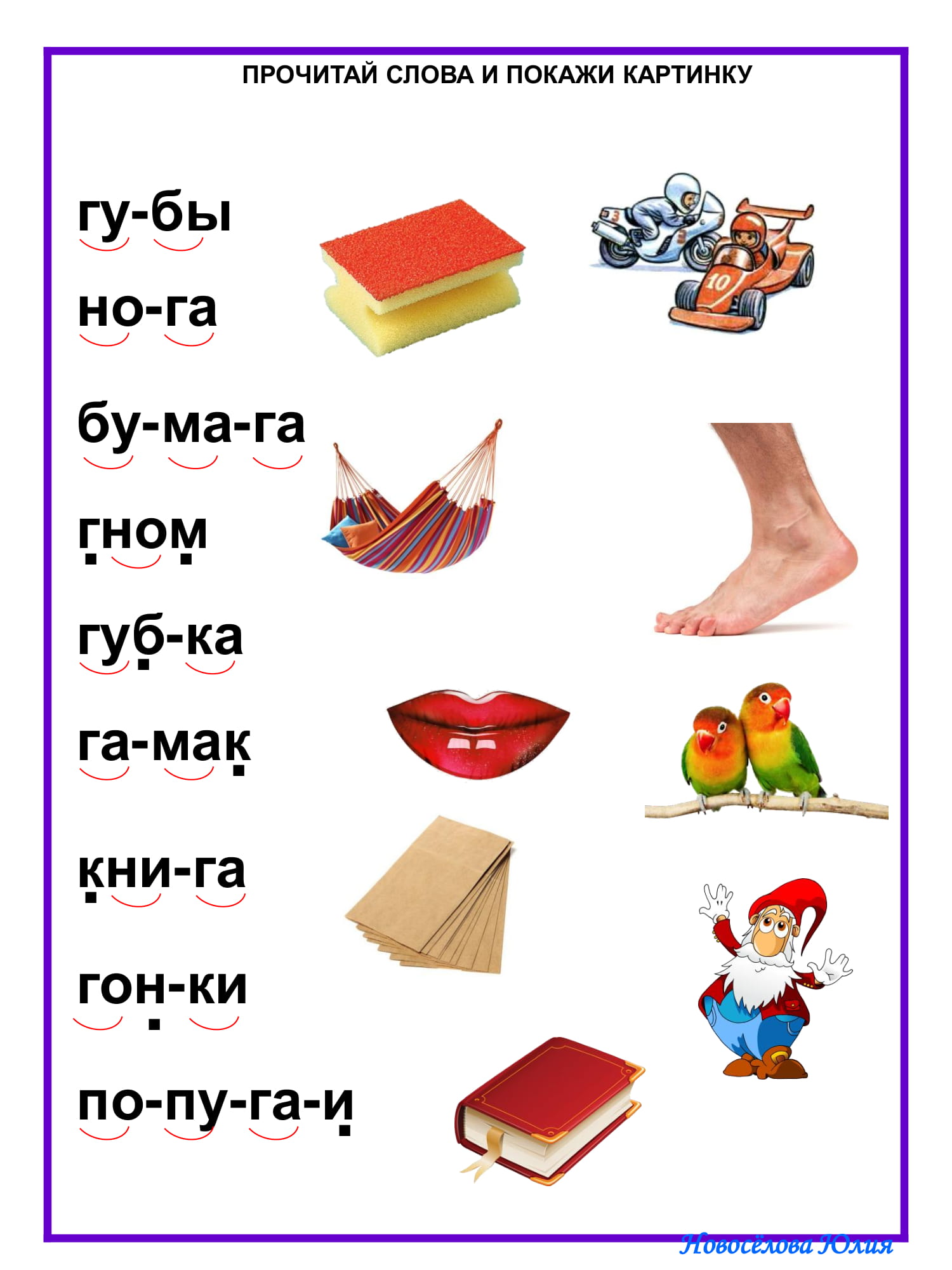 